Année scolaire :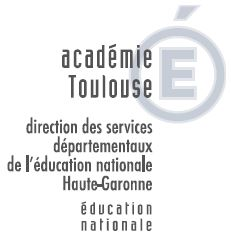 Ecole(s) :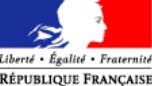 Projet d'école 2018-2022Fiche-action n° :Fiche-action n° :Fiche-action n° :Intitulé de l’action :Intitulé de l’action :Intitulé de l’action :Pour quoi faire?Décrire l’action en quelques mots.Objectifs spécifiques :Grâce à cette action, on veut rendre les élèves capables de...Pour qui ?Classes et maîtres concernés.Avec qui ?Les partenaires éventuels, intervenants,les responsabilités de chacun.Lien avec les parcours   PEAC (Parcours d’éducation artistique et culturelle)  Parcours citoyen  Parcours de santé  AucunMise en œuvre pédagogique :Comment ? modalités d’organisation, décloisonnements ou autre.Organisation dans le temps :Le calendrier, les échéances.Avec quoi ?Préciser les moyens financiers, matériels,…Évaluation de l’action :Les indicateurs que l’on se propose d’observer: on considèrera que l’action a réussi si...